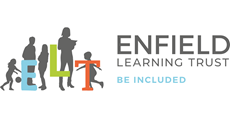 Person SpecificationClass TeacherQualification Criteria  Qualified Teacher status Proven skills and abilities in raising attainment of all pupils  continually improving the teaching and learning for all pupils  pupils making accelerated progress classroom practice  maintaining positive relationships which result in excellent pupil behaviour  communication, planning and organisational skills  personal resilience, motivation and commitment to pupil progress      Also can act as a role model to staff and pupils show commitment to regular and on-going professional development and training to establish outstanding classroom practice Desirable Training and Skills Training and practice in Ruth Miskin’s ‘Read Write Inc' An interest in drama and performing An interest in attachment theory and practice Essential SkillsThis post is subject to an enhanced Disclosure and Barring Services Check  Commitment to the safeguarding and welfare of all pupils Commitment to upholding the vision of the Enfield Learning Trust Effective team member Be able to maintain a good work life balance A command of spoken English that is sufficient to effectively carry out duties of the role